ЕЛАНСКИЙ СЕЛЬСКИЙ СОВЕТНАРОДНЫХ ДЕПУТАТОВР Е Ш Е Н И Еот 29.06.2010г.  №  105Об утверждении схемы многомандатных избирательных округов  для проведения выборов депутатов Совета народных депутатов Еланского сельского поселения первого созываРуководствуясь статьей 18 Федерального закона от 12.06.2002 № 67 – ФЗ «Об основных гарантиях избирательных прав и права на участие в референдуме граждан Российской Федерации», статьей 9 Закона Кемеровской области  от 12.12.2005 № 147 –ОЗ «О выборах в органы местного самоуправления в Кемеровской области», статьями 2,3 Закона Кемеровской области от 04.05.2010 № 52 – ОЗ «О внесении изменений в некоторые законодательные акты Кемеровской области в сфере местного самоуправления», статьями 12, 24 Устава муниципального образования «Еланская сельская  территория», Еланский сельский Совет народных депутатов  Р Е Ш И Л:1.      Утвердить схему многомандатных избирательных округов для проведения выборов депутатов Совета народных депутатов Еланского сельского поселения первого созыва, согласно приложению к настоящему Решению.2.      Опубликовать настоящее Решение в Новокузнецкой районной газете «Сельские вести».3.      Настоящее Решение вступает в силу со дня его официального опубликования.Глава Еланской сельской территории  (подпись и печать имеется)  М.Б.Евстюхина Приложение к  Решению Еланского сельского    Совета народных депутатов             от 29.06.2010г.  № 105   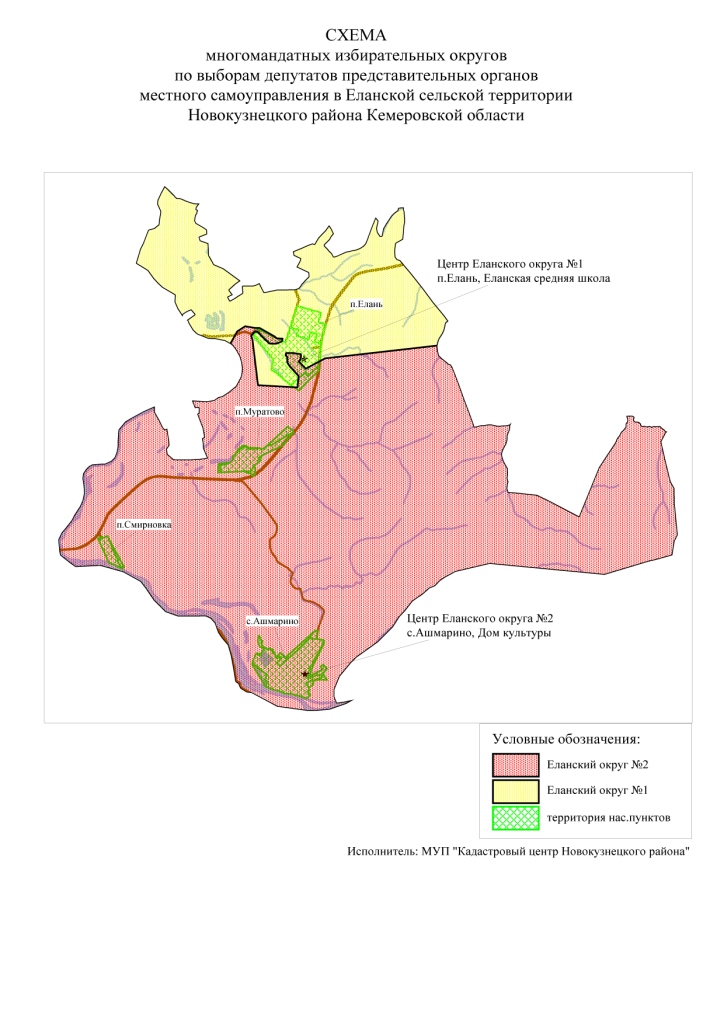 Еланский избирательный округ № 1(пятимандатный)                        Место нахождения окружной избирательной комиссии: г.Новокузнецк, ул.Сеченова,25, здание Администрации Новокузнецкого района.            Численность избирателей:  809 человек.            В избирательный округ входят населенные пункты Еланского сельского поселения: улицы п.Елань: ул.Усова, ул.Школьная, ул.Алтайская, ул.Советская, ул.Майская, ул.Солнечная, ул.Строителей, ул.Обручева, ул.Мирная, ул.Полевая, ул.Восточная, ул.Октябрьская, ул.Мецнера, пер.Зеленый, ул.Раздольная, ул.Сибирская.Еланский избирательный округ № 2(пятимандатный)                        Место нахождения окружной избирательной комиссии: г.Новокузнецк, ул.Сеченова,25, здание Администрации Новокузнецкого района.            Численность избирателей:  837 человек.            В избирательный округ входят населенные пункты Еланского сельского поселения: с.Ашмарино, п.Муратово, п.Смирновка, улицы п.Елань: ул.Кольцевая, ул.Чистая,  ул.Веселая, ул.Цветочная, ул.Садовая, пер.Торцевой, ул.Победы, ул.Луговая, ул.Береговая, ул.Южная, ул.Весенняя, пер.Новый. 